Aanvraagformulier compressiehulpmiddelPatiëntgegevens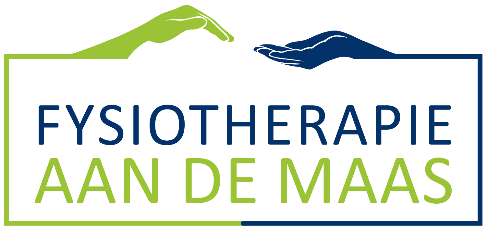 PatiëntgegevensPatiëntgegevensNaamMVStraatPostcode en woonplaatsGeb. datumTel. nrBSN nr.VerzekeringVerzekeringsnummerDiagnoseDiagnoseDiagnoseVerwijsdatumMedische diagnose☐Primair lymfoedeem☐Secundair lymfoedeemPost-traumatisch oedeemPost-trombotisch oedeem☐Veneus oedeem (CVI)LipoedeemLipo-lymfoedeemAndere vorm nl.:Locatie aandoening   Links    Rechts   Links    RechtsVraag/doelstellingBijzonderhedenCo-morbiditeitenTerugkoppeling Ja           Nee Ja           NeeHulpmiddelHulpmiddelHulpmiddelHulpmiddelOmschrijvingVerstrekkingEerste verstrekkingHerverstrekkingEerste verstrekkingHerverstrekkingEerste verstrekkingHerverstrekkingGeschatte draagperiode< 3 weken3 weken – 6 maanden> 6 maandenAnders, nl.:DraagadviesDagNacht Dag en NachtAls aanvulling op TEKCompressie wordt aangevraagd, aangebracht door de behandelend oedeemfysiotherapeut en instructies worden gegeven aan de cliënt.Compressie wordt aangevraagd, aangebracht door de behandelend oedeemfysiotherapeut en instructies worden gegeven aan de cliënt.Compressie wordt aangevraagd, aangebracht door de behandelend oedeemfysiotherapeut en instructies worden gegeven aan de cliënt.Compressie wordt aangevraagd, aangebracht door de behandelend oedeemfysiotherapeut en instructies worden gegeven aan de cliënt.Verwijzend artsVerwijzend artsNaamAGB-codeHandtekening